Одобрено
на заседании Комиссии
Территориального органа Федеральной
службы государственной статистики по
Забайкальскому краю по соблюдению
требований к служебному поведению
федеральных государственных
гражданских служащих
Территориального органа Федеральной
службы государственной статистики по
Забайкальскому краю созданных для
выполнения задач поставленных перед
Забайкалкрайстатом и урегулированию
конфликта интересов
Протокол от 30.11.2021 г. № 5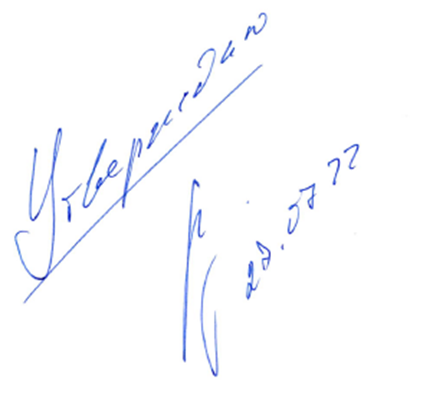 Реестркоррупционных рисков, возникающих при осуществлении закупок_______________________________Понятие личной заинтересованности используется в значении, указанном в Федеральном законе от 25 декабря 2008 г. № 273-ФЗ «О противодействии коррупции». ЕИС - единая информационная система в сфере закупок. Понятие конфликт интересов используется в значении, указанном в Федеральном законе от 25 декабря 2008 г. № 273-ФЗ «О противодействии коррупции».№п/пКраткое наименование коррупционного рискаОписание возможного коррупционного риска1.Отсутствие локального акта, регулирующего закупочную деятельность на всех ее этапахВ отсутствие локального акта, поэтапно устанавливающего порядок действий и сроки их выполнения, невозможно должным образом контролировать процесс закупок, что увеличивает риски совершения коррупционных правонарушений2.Закупка товаров, работ и услуг при отсутствии потребностиПланируемый к закупке товар, работа и (или) услуга в действительности не соответствует задачам соответствующего управления, закупающего товар, работу и (или) услугу3.Наличие личной заинтересованности1 между участниками закупок3.1. Описание объекта закупки в техническом задании дано некорректно или не соответствует действительности, с целью привлечения аффилированного поставщика (исполнителя); наличие избыточного количества сложных для восприятия формулировок может ограничить количество потенциальных участников закупок3.2. Нарушение оформления документации (например, на ЕИС2) с целью привлечения конкретного поставщика (исполнителя)3.3. Необоснованный выбор одного и того же поставщика (исполнителя) при запросе коммерческих предложений для определения начальной (максимальной) цены контракта закупки3.4. Выбор поставщика (исполнителя) без учета его недобросовестности при исполнении контрактов, подтвержденной решениями судов и (или) исполнительными документами3.5. Заключение договоров гражданско- правового характера с физическими лицами при наличии конфликта интересов33.6. Сокрытие информации о выявленных нарушениях при исполнении поставщиком (исполнителем) обязательств по контракту, а равно сокрытие информации о недостатках при приемке выполненной поставщиком (исполнителем) работы, услуги3.7. Ненаправление/ необоснованно длительное направление заказчиком претензий об уплате неустойки при наличиифакта неисполнения и (или) ненадлежащего исполнения поставщиком (исполнителем) обязательств по контракту3.8. Объединение нескольких видов товаров, работ и (или) услуг в одну закупку/дробление нескольких видов товаров, работ и (или) услуг на несколько закупок, если это влечет за собой привлечение аффилированного поставщика (исполнителя)4.Неправильное формирование начальной (максимальной) цены контрактаНеобоснованное завышение (занижение) начальной (максимальной) цены контракта при осуществлении закупки в целях привлечения конкретного поставщика (исполнителя), аффилированного с заказчиком